2.1. MUESTRA AUDITADAVerificación de bases de datos que se encuentran en los sistemas de VENTANILLA UNICA.Página WEB de la Alcaldía de Manizales donde tienen acceso los ciudadanos para presentar sus respectivas solicitudes, quejas, reclamos, consultas, manifestaciones, solicitudes de información y otro tipo de forma virtual.Base de datos suministrada por la Oficina de correspondencia de la Alcaldía de Manizales de las solicitudes que ingresan por el Sistema de Gestión Electrónica Documental-GED.Verificación a la bases de datos registradas en el software llamado DIGIFILE donde son ingresadas tanto las Peticiones, Quejas, Reclamos “PQRS” como la correspondencia del Sistema de Gestión Electrónica Documental-GED de la Alcaldía de Manizales.Verificación de bases de datos de las solicitudes, peticiones, quejas, reclamos, sugerencias y correspondencia recibida por la Oficina de Régimen Subsidiado y radicadas en el aplicativo SAC.Seguimiento a las solicitudes, peticiones, quejas, reclamos, sugerencias y correspondencia recibida y radicadas en el aplicativo SAC, de la comunidad educativa o la ciudadanía en general.Verificación de la base de datos de los derechos de petición que ingresan por el Sistema de Indicadores de la Alcaldía de Manizales – SIAM a la Secretaria Jurídica.La Unidad de Control Interno de la Alcaldía de Manizales  mediante los seguimientos realizados semestralmente verifica que permanentemente trabajemos para brindar mejor atención a nuestros usuarios, ofrezcamos una información  clara, completa y oportuna, que nuestro servicio sea de calidad en la atención de las solicitudes que son radicadas bajo las siguientes modalidades reconocidas por los diferentes  sistemas:  Circulares, citaciones, derechos de petición, invitaciones, otro tipo, manifestaciones o peticiones de trámites, solicitudes de información, tutelas, solicitud devolución de impuestos.2.2 RESULTADOS DEL SEGUIMIENTO Y EVALUACIÓN La Alcaldía de Manizales cuenta con el software llamado DIGIFILE, que permite al ciudadano tanto interno como externo  ingresar mediante correo  electrónico los derechos de petición, las quejas, los reclamos, los  trámites, las solicitudes de información, las  consultas y manifestaciones, integrados en diferentes bases de datos, creados por la administración; teniendo en cuenta  los siguientes:Las Peticiones, Quejas y Reclamos (PQR): Se registran de forma inmediata en Ventanilla Única (Presencial o Telefónico). La Ventanilla Única (V.U):  Esta  herramienta nos  permite realizar los trámites y servicios en línea en  las diferentes Dependencias  de la Alcaldía, con el fin de que el  ciudadano  presente su solicitud fácilmente  de una manera directa.Gestión Electrónica Documental (GED): Registro de Comunicaciones Oficiales o correspondencia que va directamente direccionada a una Secretaria o Dependencia de la Administración Municipal. Esta herramienta nos permite la protección, recuperación, almacenamiento y control de documentos y/o registros establecidos como comunicaciones de forma automatizada. Sistema de Atención a la Comunidad Educativa o la ciudadanía en general-SAC: Es un sistema  del Ministerio de Educación Nacional que la Secretaría de Educación tiene implementado con el fin de que la comunidad realice solicitudes de trámites.El Servicio de Atención a la Comunidad –SAC: Encargada de atender a la comunidad usuaria de los servicios de salud  y sirve de interlocución entre la  Secretaría  de Salud y los actores del Sistema de Seguridad Social, orientada al mejoramiento continuo del servicio público de salud, a través de la atención personalizada del usuario, promoviendo la participación y control social, y la gestión para la resolución de las quejas, peticiones y reclamos de manera oportuna y eficiente.Sistema de Indicadores de la Alcaldía de Manizales – SIAM: Implementado para la Secretaria Jurídica cuyo objetivo  es de: “Recibir, analizar y direccionar las peticiones”  conformadas por los siguientes documentos: Consultas, solicitudes de documentos  y solicitudes de información.De acuerdo con la base de datos generadas por los líderes del Proceso SERVICIO AL CLIENTE de la Alcaldía de Manizales, se pudo evidenciar que durante el primer semestre de 2017 se encontraron registradas en los diferentes sistemas un total de 19425 Peticiones, Quejas, Reclamos y Solicitudes y documentación en general.De acuerdo con la información contenida en la Política Documental de la Alcaldía de Manizales se pudo establecer que dentro del periodo objeto de seguimiento (1 de enero al 30 de junio de 2017), la Alcaldía de presentó el siguiente comportamiento en cuanto a las peticiones ingresadas por Dependencias, arrojando los siguientes resultados:  De acuerdo al análisis planteado se pudo evidenciar que por el Sistema de Gestión Electrónica Documental-GED las Dependencias  más relevantes en cuanto al ingreso de solicitudes es el Despacho del Alcalde con un total de 2311, seguida por la Secretaria de Hacienda donde se encuentran involucradas varias Unidades como son :Tesorería, Rentas, Bienes y Pensiones con un total de 2292.Para el Sistema de Ventanilla Única PQRS,   la Secretaria de Gobierno con un total de 728 donde se tienen en cuenta  las Inspecciones, Comisarias , la Unidad de Atención a Víctimas-CRAV, Unidad de Protección a la Vida-UPV entre otras, seguida de la Secretaria de Planeación con un total de 219.Para el caso de los otros Sistemas se puede observar que el Sistema de Atención a la comunidad educativa o la ciudadanía en general-SAC, arroja un resultado general de solicitudes de 6156 toda vez que recepciona todo lo relacionado con la comunidad educativa de la ciudad de Manizales.En relación al Sistema de Indicadores de la Alcaldía de Manizales – SIAM a la Secretaria Jurídica se tienen presentes todos los documentos que el ciudadano aporta para los expedientes que reposan en esta Dependencia como las consultas de información, arrojando un total de solicitudes de 1526. El software llamado DIGIFILE y  los demás sistemas que actúan en las diferentes unidades de la  Alcaldía de Manizales  dentro de sus funciones, se encuentra la de clasificar las solicitudes en diferentes modalidades tales como:  Derechos de petición, las quejas, los reclamos, peticiones,   otro tipo de PQRS,  consultas, denuncia,  las solicitudes de información,  consulta de información,  manifestaciones o petición de trámite , felicitación, circulares, petición de información, invitaciones, solicitudes de devolución de impuestos , tutelas, acciones populares,  citaciones y otro tipo  integrados en diferentes bases de datos creados por la administración; teniendo en cuenta  los siguientes:Para el sistema de Gestión Electrónica documental-GED las manifestaciones o peticiones de trámite, arrojan un resultado de 4199 seguida por las solicitudes de información con un total de 3588,  teniendo en cuenta que este sistema radica y direcciona hacia todas las Dependencias adscritas a la Alcaldía de Manizales excepto Régimen Subsidiado,  Secretaria de Educación y Secretaria Jurídica.Para el caso del Sistema de Peticiones, Quejas, Reclamos-PQR donde el ciudadano tiene la oportunidad de presentar directamente la petición por la página WEB de la Alcaldía de Manizales, se observa que las Quejas con un total de 1664 son las más relevantes.Con el Sistema de Atención a la Comunidad Educativa-SAC implementado por el Ministerio de Educación para el sector educativo permite que se realicen solicitudes de cualquier tipo de trámite, es por ello  se evidencia un total de 6121 siendo esta las de mayor importancia. De acuerdo a lo evidenciado en el Sistema de Atención a la Comunidad de Régimen Subsidiado-SAC, las solicitudes de información presentan su mayor relevancia con un total de 30 toda vez que el ciudadano siempre se direcciona a solicitar a esta Dependencia colaboración para los trámites ante las diferentes EPS, IPS de la ciudad de Manizales.A las solicitudes ingresadas por el Sistema de Indicadores de la Alcaldía de Manizales – SIAM de la Secretaria Jurídica, el sistema clasifica como otros documentos  un total de 1509, siendo estos los más notables por su funcionalidad e importancia dentro del proceso de servicio al cliente.2.3  CONCLUSIONES DEL SEGUIMIENTOLa Alcaldía de Manizales  realiza programas  de reducción de papel dentro del programa de la estrategia de Gobierno en línea con el fin de trabajar con las mejores prácticas, es decir, se pretende cambiar el esquema tradicional en el uso del papel en alternativas de índole tecnológica, cultural y organizacional que apunten al uso racional, mínimo y adecuado del papel, es así como también se han implementado sistemas de información (GED, ARCO y PQRD) que permiten gestionar documentos electrónicos y optimizar y automatizar procesos, además de estrategias como no imprimir los correos ni las solicitudes del GED, imprimir los documentos en ambas caras, imprimir en papel reciclable y enviar solicitudes internas a través del correo institucional (Office 365).Dado lo anterior se pudo constatar el cumplimiento normativo que el proceso de SERVICIO AL CLIENTE que se realice  frente a los requisitos de la Ley de Transparencia, Gobierno en Línea, Estatuto Anticorrupción   y los procedimientos legales vigentes relacionados con las solicitudes ingresadas a los diferentes sistemas implementados por la Alcaldía de Manizales.Es de aclarar que la Unidad de Control Disciplinario Interno y la Secretaria Jurídica cuentan  con sistemas para que los ciudadanos hagan valer sus derechos como: La Acción de Tutela, La acción de cumplimiento, La acción Popular, La acción de grupo,  quejas y demás de carácter legal, las cuales son recepcionadas directamente, con procedimientos definidos y alarmas de control que permiten: radicar, direccionar y definir fechas de vencimiento de términos y realizar los respectivos seguimientos por parte de los funcionarios de estas Dependencias.Desde la Unidad de Control Interno  de la Alcaldía de Manizales se realizó  la trazabilidad al tiempo de respuesta por parte de los responsables, teniendo como meta responder dentro de los términos, evidenciar la respuesta anexa y que las respuestas que se emitan al peticionario sean claras, precisas y concisas y así poder ser verificado el cumplimiento de la política de Gestión Documental y el proceso de SERVICIO AL CLIENTE de la Alcaldía de Manizales, para ello fue utilizada la herramienta de “Muestreo Aleatorio Simple para estimar la proporción de una población” a las 19425 solicitudes ingresadas por los diferentes sistemas, arrojando los siguientes resultados:De acuerdo a la gráfica anterior la Secretaria de Salud con los tres sistemas de comunicación implementados para que el ciudadano presente sus solicitudes arrojan un resultado de verificación de 345, 112 y 56 siendo la  más relevante, seguida por la Secretaria de Planeación 300 y 100 y  la Unidad de Gestión del Riesgo  con 210  y 120.A las 19425   solicitudes ingresadas a las Secretarias y/o Unidades antes descritas  por el sistema de Gestión Electrónica Documental-GED , el Sistema de Peticiones, Quejas y Reclamos-PQR y los otros Sistemas: Indicadores de la Alcaldía de Manizales – SIAM y Atención al Ciudadano –SAC, arrojando muestra optima del 20% de verificación a las más representativas y las menos distintivas se revisaron en su totalidad , midiendo así la oportunidad de respuesta a los derechos de petición, quejas, reclamos, solicitudes, consultas, manifestaciones, sugerencias que han ingresado a la Alcaldía de Manizales  por cualquiera de los medios implementados para tal fin.Durante el proceso de seguimiento realizado para el primer semestre  de 2017 y una vez realizada la muestra del 20% al componente de GESTION ELECTRONICA DOCUMENTAL-GED, PQRS  Y OTROS SISTEMAS  ,  le fueron evaluados y revisados los procesos de cargue de la información, la  oportunidad de las respuestas brindadas a los ciudadanos,  la trazabilidad y los procedimientos diseñados para el Tipo Misional, proceso servicio al cliente, verificando los parámetros establecidos para su desarrollo e implementar acciones que conlleven al mejoramiento continuo de dichos procedimientos, evidenciándose un cumplimiento del 92.9% tanto de la normatividad vigente para el trámite de las PQRS, como de las medidas creadas por la Alcaldía de Manizales a las 3885 solicitudes que fueron verificadas, aquellas que no cumplieron con éstos criterios serán registradas en hallazgos para que el responsable subsane en un plan de mejoramiento el incumplimiento encontrado.Evidenciándose que por el Sistema de Gestiona Electrónica Documental- GED fueron revisadas 2570,   859 Peticiones, Quejas, Reclamos- PQR  y por los otros sistemas (SAC-SIAM) 456 a  las  Secretarias y/o Unidades adscritas a la Alcaldía de Manizales  una vez sacada la muestra aleatoria del 20% (Cuadro anterior)Atentamente,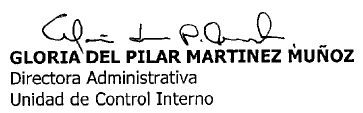 Elaboró: Gloria Esperanza Restrepo GarayRevisó: Gloria del Pilar Martínez Muñoz1. INFORMACIÓN GENERAL1. INFORMACIÓN GENERAL1. INFORMACIÓN GENERAL1. INFORMACIÓN GENERALNombre de la EntidadALCALDÍA DE MANIZALESALCALDÍA DE MANIZALESALCALDÍA DE MANIZALESEjecución del SeguimientoDel 1 de enero al 30 de junio de 2017Fecha de entrega del informe final19 de julio de 2017Objetivo del SeguimientoVerificar el cumplimiento de los requisitos legales de  la política de Gestión documental y los procedimientos establecidos en el proceso de servicio al cliente.Evaluar a través de los diferentes canales de comunicación el trámite y la oportunidad en las  respuestas a los derechos de petición, quejas, reclamos, solicitudes, consultas, manifestaciones y sugerencias interpuestas por los ciudadanos ante la Alcaldía de Manizales.Verificar el cumplimiento de los requisitos legales de  la política de Gestión documental y los procedimientos establecidos en el proceso de servicio al cliente.Evaluar a través de los diferentes canales de comunicación el trámite y la oportunidad en las  respuestas a los derechos de petición, quejas, reclamos, solicitudes, consultas, manifestaciones y sugerencias interpuestas por los ciudadanos ante la Alcaldía de Manizales.Verificar el cumplimiento de los requisitos legales de  la política de Gestión documental y los procedimientos establecidos en el proceso de servicio al cliente.Evaluar a través de los diferentes canales de comunicación el trámite y la oportunidad en las  respuestas a los derechos de petición, quejas, reclamos, solicitudes, consultas, manifestaciones y sugerencias interpuestas por los ciudadanos ante la Alcaldía de Manizales.Alcance del SeguimientoRealizar seguimiento y evaluación los diferentes canales de comunicación que tiene implementados la Alcaldía de Manizales para el tratamiento de las peticiones, quejas, reclamos, solicitudes de información, consultas, sugerencias y felicitaciones que interponen los ciudadano  a través de los medios establecidos para tal fin como:  Ventanilla Única, pagina WEB, Sistema de Gestión Electrónica Documental-GED, Sistema de Atención a la Comunidad-SAC  y Sistema de Indicadores de la Alcaldía de Manizales-SIAM, con el fin de determinar el cumplimiento en la oportunidad de las respuestas y efectuar la recomendaciones que sean necesarias a la Alta Dirección y a los responsables de los procesos que conlleven al mejoramiento continuo de la Entidad en el periodo comprendido del 1 de enero al 30 de junio de 2017Realizar seguimiento y evaluación los diferentes canales de comunicación que tiene implementados la Alcaldía de Manizales para el tratamiento de las peticiones, quejas, reclamos, solicitudes de información, consultas, sugerencias y felicitaciones que interponen los ciudadano  a través de los medios establecidos para tal fin como:  Ventanilla Única, pagina WEB, Sistema de Gestión Electrónica Documental-GED, Sistema de Atención a la Comunidad-SAC  y Sistema de Indicadores de la Alcaldía de Manizales-SIAM, con el fin de determinar el cumplimiento en la oportunidad de las respuestas y efectuar la recomendaciones que sean necesarias a la Alta Dirección y a los responsables de los procesos que conlleven al mejoramiento continuo de la Entidad en el periodo comprendido del 1 de enero al 30 de junio de 2017Realizar seguimiento y evaluación los diferentes canales de comunicación que tiene implementados la Alcaldía de Manizales para el tratamiento de las peticiones, quejas, reclamos, solicitudes de información, consultas, sugerencias y felicitaciones que interponen los ciudadano  a través de los medios establecidos para tal fin como:  Ventanilla Única, pagina WEB, Sistema de Gestión Electrónica Documental-GED, Sistema de Atención a la Comunidad-SAC  y Sistema de Indicadores de la Alcaldía de Manizales-SIAM, con el fin de determinar el cumplimiento en la oportunidad de las respuestas y efectuar la recomendaciones que sean necesarias a la Alta Dirección y a los responsables de los procesos que conlleven al mejoramiento continuo de la Entidad en el periodo comprendido del 1 de enero al 30 de junio de 2017Marco NormativoConstitución Política “Será deber primordial de todas las autoridades hacer efectivo el ejercicio del derecho que consagra el artículo 23: Toda persona tiene derecho a presentar peticiones respetuosas a las autoridades por motivos de interés general o particular y a obtener pronta resolución.”.Circular externa No. 001 de 2011  expedida por EL CONSEJO ASESOR DEL GOBIERNO NACIONAL EN MATERIA DE CONTROL INTERNO DE LAS ENTIDADES DEL ORDEN NACIONAL Y TERRITORIAL, en la cual se imparte las siguientes instrucciones:“Las oficinas de control interno o quienes hagan sus veces, en cumplimiento de la función de “ evaluar y verificar la aplicación de los mecanismos de participación ciudadana”, establecida en el artículo 12, literal i), de la ley 87 de 1983, deberá incluir en sus ejercicios de auditoría interna, una evaluación aleatoria a las respuestas dadas por la administración a los derechos de petición formulados por los ciudadanos, con el fin de determinar si estos se cumplen con los requisitos de oportunidad y materialidad establecidos por la ley y la jurisprudencia sobre el tema, y de manera consecuente, establecer la necesidad de formular planes institucionales de mejoramiento......”.La ley 1474 de Julio12 de 2011 ESTATUTO ANTICORRUPCION, Artículo 76 el cual establece: “La Oficina de control interno deberá vigilar que la atención se preste de acuerdo con las normas legales vigentes y rendirá a la administración de la entidad un informe semestral sobre el particular.”  La Ley 1437 de 2011 así: “Por la cual se expide  el Código de Procedimiento Administrativo y de lo Contencioso Administrativo, Artículo 8°. Deber de información al público entre otros”. Ley 1755 de 2015 “Por medio de la cual se regula el Derecho Fundamental de Petición y se sustituye un título del Código de Procedimiento Administrativo y de lo Contencioso Administrativo”.Decreto 143 de 2004, capítulo III, artículo 8º, numeral 8.     “Recibir, tramitar y resolver las quejas y reclamos que se formulen por parte de los ciudadanos en cumplimiento de la misión de la entidad, en los términos dispuestos en la ley”.Artículo 15  (Ley 962 del 2005) "Por la cual se dictan disposiciones sobre racionalización de trámites y procedimientos administrativos de los organismos y entidades del Estado y de los particulares que ejercen funciones públicas o prestan servicios públicos".Artículo 12 (Decreto 2623 del 2009) "Por el cual se crea el Sistema Nacional de Servicio al Ciudadano.".Artículo 16 (Ley 1266 de 2008) “Peticiones, Consultas y Reclamos”.Protocolos de servicio al cliente, definidos por la Alcaldía de Manizales.Constitución Política “Será deber primordial de todas las autoridades hacer efectivo el ejercicio del derecho que consagra el artículo 23: Toda persona tiene derecho a presentar peticiones respetuosas a las autoridades por motivos de interés general o particular y a obtener pronta resolución.”.Circular externa No. 001 de 2011  expedida por EL CONSEJO ASESOR DEL GOBIERNO NACIONAL EN MATERIA DE CONTROL INTERNO DE LAS ENTIDADES DEL ORDEN NACIONAL Y TERRITORIAL, en la cual se imparte las siguientes instrucciones:“Las oficinas de control interno o quienes hagan sus veces, en cumplimiento de la función de “ evaluar y verificar la aplicación de los mecanismos de participación ciudadana”, establecida en el artículo 12, literal i), de la ley 87 de 1983, deberá incluir en sus ejercicios de auditoría interna, una evaluación aleatoria a las respuestas dadas por la administración a los derechos de petición formulados por los ciudadanos, con el fin de determinar si estos se cumplen con los requisitos de oportunidad y materialidad establecidos por la ley y la jurisprudencia sobre el tema, y de manera consecuente, establecer la necesidad de formular planes institucionales de mejoramiento......”.La ley 1474 de Julio12 de 2011 ESTATUTO ANTICORRUPCION, Artículo 76 el cual establece: “La Oficina de control interno deberá vigilar que la atención se preste de acuerdo con las normas legales vigentes y rendirá a la administración de la entidad un informe semestral sobre el particular.”  La Ley 1437 de 2011 así: “Por la cual se expide  el Código de Procedimiento Administrativo y de lo Contencioso Administrativo, Artículo 8°. Deber de información al público entre otros”. Ley 1755 de 2015 “Por medio de la cual se regula el Derecho Fundamental de Petición y se sustituye un título del Código de Procedimiento Administrativo y de lo Contencioso Administrativo”.Decreto 143 de 2004, capítulo III, artículo 8º, numeral 8.     “Recibir, tramitar y resolver las quejas y reclamos que se formulen por parte de los ciudadanos en cumplimiento de la misión de la entidad, en los términos dispuestos en la ley”.Artículo 15  (Ley 962 del 2005) "Por la cual se dictan disposiciones sobre racionalización de trámites y procedimientos administrativos de los organismos y entidades del Estado y de los particulares que ejercen funciones públicas o prestan servicios públicos".Artículo 12 (Decreto 2623 del 2009) "Por el cual se crea el Sistema Nacional de Servicio al Ciudadano.".Artículo 16 (Ley 1266 de 2008) “Peticiones, Consultas y Reclamos”.Protocolos de servicio al cliente, definidos por la Alcaldía de Manizales.Constitución Política “Será deber primordial de todas las autoridades hacer efectivo el ejercicio del derecho que consagra el artículo 23: Toda persona tiene derecho a presentar peticiones respetuosas a las autoridades por motivos de interés general o particular y a obtener pronta resolución.”.Circular externa No. 001 de 2011  expedida por EL CONSEJO ASESOR DEL GOBIERNO NACIONAL EN MATERIA DE CONTROL INTERNO DE LAS ENTIDADES DEL ORDEN NACIONAL Y TERRITORIAL, en la cual se imparte las siguientes instrucciones:“Las oficinas de control interno o quienes hagan sus veces, en cumplimiento de la función de “ evaluar y verificar la aplicación de los mecanismos de participación ciudadana”, establecida en el artículo 12, literal i), de la ley 87 de 1983, deberá incluir en sus ejercicios de auditoría interna, una evaluación aleatoria a las respuestas dadas por la administración a los derechos de petición formulados por los ciudadanos, con el fin de determinar si estos se cumplen con los requisitos de oportunidad y materialidad establecidos por la ley y la jurisprudencia sobre el tema, y de manera consecuente, establecer la necesidad de formular planes institucionales de mejoramiento......”.La ley 1474 de Julio12 de 2011 ESTATUTO ANTICORRUPCION, Artículo 76 el cual establece: “La Oficina de control interno deberá vigilar que la atención se preste de acuerdo con las normas legales vigentes y rendirá a la administración de la entidad un informe semestral sobre el particular.”  La Ley 1437 de 2011 así: “Por la cual se expide  el Código de Procedimiento Administrativo y de lo Contencioso Administrativo, Artículo 8°. Deber de información al público entre otros”. Ley 1755 de 2015 “Por medio de la cual se regula el Derecho Fundamental de Petición y se sustituye un título del Código de Procedimiento Administrativo y de lo Contencioso Administrativo”.Decreto 143 de 2004, capítulo III, artículo 8º, numeral 8.     “Recibir, tramitar y resolver las quejas y reclamos que se formulen por parte de los ciudadanos en cumplimiento de la misión de la entidad, en los términos dispuestos en la ley”.Artículo 15  (Ley 962 del 2005) "Por la cual se dictan disposiciones sobre racionalización de trámites y procedimientos administrativos de los organismos y entidades del Estado y de los particulares que ejercen funciones públicas o prestan servicios públicos".Artículo 12 (Decreto 2623 del 2009) "Por el cual se crea el Sistema Nacional de Servicio al Ciudadano.".Artículo 16 (Ley 1266 de 2008) “Peticiones, Consultas y Reclamos”.Protocolos de servicio al cliente, definidos por la Alcaldía de Manizales.Jefe de la Unidad de Control InternoGLORIA DEL PILAR MARTINEZ MUÑOZGLORIA DEL PILAR MARTINEZ MUÑOZGLORIA DEL PILAR MARTINEZ MUÑOZFuncionario que elabora el informeGLORIA ESPERANZA RESTREPO GARAYGLORIA ESPERANZA RESTREPO GARAYGLORIA ESPERANZA RESTREPO GARAY2. RESULTADOS DEL SEGUIMIENTOSISTEMAS DE SERVICIO AL CLIENTETOTALVentanilla Única-PQRS1686Sistema de Gestión Electrónica Documental-GED10000Sistema de Atención a la comunidad educativa o la ciudadanía en general-SAC6156Oficina de Régimen Subsidiado Salud -SAC.57Sistema de Indicadores de la Alcaldía de Manizales – SIAM a la Secretaria Jurídica.1526TOTAL19425DEPENDENCIAGESTION ELECTRONICA DOCUMENTAL- GEDPQRSOTROS SISTEMASGOBIERNO1713728DEPORTES3646DESARROLLO SOCIAL6793DESPACHO DEL ALCALDE23112EDUCACION1366156-SACHACIENDA229239JURIDICA69711526-SIAMMEDIO AMBIENTE1511153OBRAS PUBLICAS56OFICINA DE LA MJJER, EQUIDAD Y GENERO561PLANEACION219SALUD11557-SACSERVICIOS ADMINISTRATIVOS15TRANSITO Y TRANSPORTE78UNIDAD DE GESTION DEL RIESGO158VENTANILLA UNICA76TIC Y COMPETITIVIDAD88CONTROL INTERNO54DESARROLLO RURAL71SECRETARIA GENERAL163TOTAL1000016867739GESTION ELECTRONICA DOCUMENTAL "GED"GESTION ELECTRONICA DOCUMENTAL "GED"DERECHOS DE PETICION969MANIFESTACIÓN O PETICIÓN DE TRAMITE4199CITACIONES116OTRO TIPO248CIRCULARES27SOLICITUD DE INFORMACIÓN3588INVITACIONES189SOLICITUD DEVOLUCION DE IMPUESTO12TUTELAS632PETICION DE INFORMACION11CONSULTA DE INFORMACION3FELICITACION5ACCION POPUAR1TOTAL10.000PETICIONES, QUEJAS RECLAMOS "PQR’S"PETICIONES, QUEJAS RECLAMOS "PQR’S"QUEJAS1664CONSULTAS1DENUNCIA1OTRO TIPO6PETICIONES4RECLAMOS4INCOMPLETAS6TOTAL1686SISTEMA DE ATENCION A LA COMUNIDAD EDUCATIVA-SACSISTEMA DE ATENCION A LA COMUNIDAD EDUCATIVA-SACCONSULTA1FELICITACION1INVITACION 10QUEJA O RECLAMO15SUGERENCIA8TRAMITE6121TOTAL6156SISTEMA DE ATENCION A LA COMUNIDAD REGIMEN SUBSIDIADO-SACSISTEMA DE ATENCION A LA COMUNIDAD REGIMEN SUBSIDIADO-SACCIRCULARES1DERECHOS DE PETICION1MANIFESTACIÓN O PETICIÓN DE TRAMITE22SOLICITUD DE INFORMACIÓN30SOLICITUD DEVOLUCION DE IMPUESTO1TOTAL55SISTEMA DE INDICADORES DE LA ALCALDIA DE MANIZALES-SIAM SECRETARIA JURIDICASISTEMA DE INDICADORES DE LA ALCALDIA DE MANIZALES-SIAM SECRETARIA JURIDICAD.P. DE INFORMACION14D.P. DE DOCUMENTOS2OTROS DOCUMENTOS1509RECURSO DE REPOSICION1TOTAL1526CORRESPONDENCIA VERIFICADA EN LOS DIFERENTES SISTEMASCORRESPONDENCIA VERIFICADA EN LOS DIFERENTES SISTEMASCORRESPONDENCIA VERIFICADA EN LOS DIFERENTES SISTEMASCORRESPONDENCIA VERIFICADA EN LOS DIFERENTES SISTEMASCORRESPONDENCIA VERIFICADA EN LOS DIFERENTES SISTEMASDEPENDENCIAGESTION ELECTRONICA DOCUMENTAL- GEDPQRSOTROS SISTEMASTOTALGOBIERNO186132318DEPORTES15315168DESARROLLO SOCIAL1103113DESPACHO DEL ALCALDE1302132EDUCACION100200300HACIENDA200100300JURIDICA4200204MEDIO AMBIENTE15010160OBRAS PUBLICAS19456250OFICINA DE LA MJJER, EQUIDAD Y GENERO50151PLANEACION300100400SALUD34511256513SERVICIOS ADMINISTRATIVOS701585TRANSITO Y TRANSPORTE18078258UNIDAD DE GESTION DEL RIESGO210120330VENTANILLA UNICA88TIC Y COMPETITIVIDAD88391CONTROL INTERNO5454DESARROLLO RURAL 7070SECRETARIA GENERAL 8080TOTAL25708594563885RECOMENDACIONESRECOMENDACIONESN° 1 Fortalecer las competencias de los funcionarios responsables de emitir las respuesta a los ciudadanos que registran sus solicitudes por los diferentes sistemas implementados por la Alcaldía de Manizales  tales como: El Sistema de Gestión Electrónica Documental- GED, Ventanilla Única-PQRS y los otros sistemas SAC Y SIAM con el fin de realizar oportunamente el tratamiento a los requerimientos desde su ingreso a la Entidad hasta la finalización y cierre de la petición en estos sistemas. No. 2Sería conveniente que los responsables realizaran análisis de las causas que ocasionaron que no se realizara un  tratamiento efectivo  y un  cierre respectivo de los requerimientos que presentaron días de vencimiento a través de los sistemas, con el fin de llevar a cabo acciones encaminadas a evitar moras en la gestión de las solicitudes.No. 3Es necesario que haya un monitoreo permanente a las solicitudes que ingresa el ciudadano frente a los criterios de coherencia, claridad, oportunidad, solución de fondo y calidez. No. 4Crear mecanismos de control y seguimiento a las solicitudes que ingresan por los diferentes sistemas con el fin de que se pueda evidenciar la trazabilidad a la solicitud cuando es trasladada a otra dependencia.No. 5Es necesario que para el nuevo software Gestión Electrónica Documental-GED que empieza a implementarse para el segundo semestre de 2017 se fortalezca su socialización y se logre estimular un buen uso. No. 6Es importante que las respuestas a las solicitudes que ingresan por el  sistema  sean anexadas, con el fin de poder evidenciar la trazabilidad  y brindar al ciudadano una información confiable y oportuna.No. 7Es conveniente que las respuestas brindadas al ciudadano  cargadas en los sistemas de Peticiones, Quejas y Reclamos “PQRS” y el de Gestión Electrónica Documental “GED”  lleven la respectiva firma con el fin  de que tengan validez suficiente.